Western Australia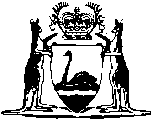 Public Service Act 1904		This Act was repealed by the Public Service Act 1978 s. 4 (No. 86 of 1978) as at 16 May 1979.		There are no Word versions of this Act, only PDFs in the Reprinted Acts database are available.